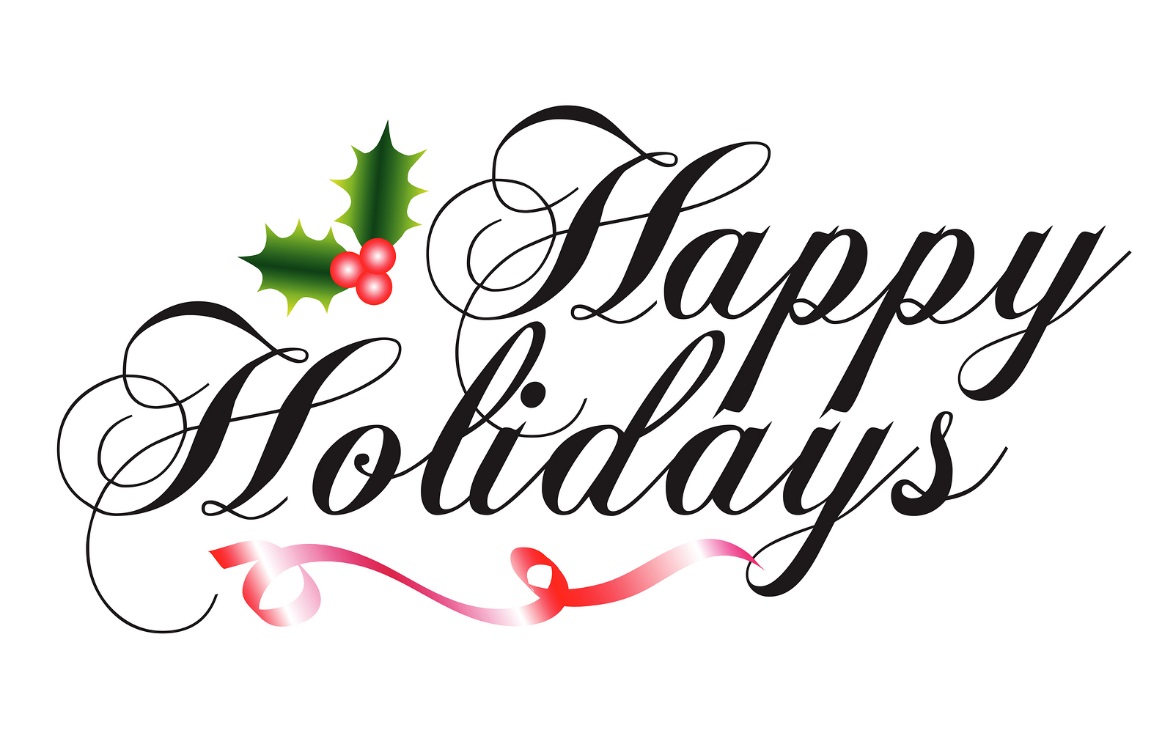 21st Century Advisory Committee MeetingNovember 29, 201811:00-12:30Agenda Welcome/Introductions  Updates to the program  (Mike) Program Overview (Kelly and Lucy)Participation/ProgrammingAPR informationSuggestions/RecommendationsQuestionsPost-meeting with site coordinators Thank you to all of our partners for your commitment to our program and your time today!